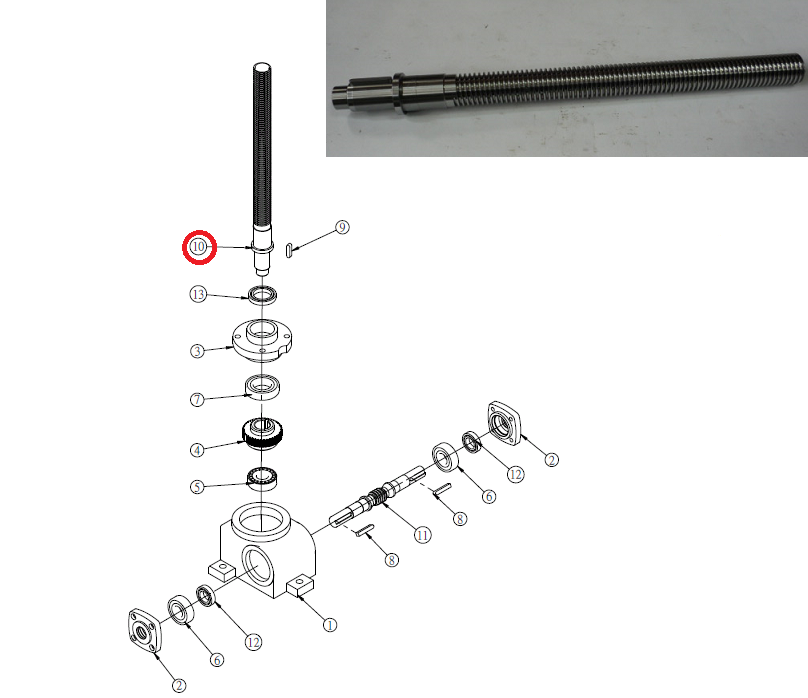 Код из 1САртикулНаименование/ Бренд/ПоставщикГабаритыД*Ш*В,ммМасса,грМатериалМесто установки/НазначениеF0027703VT767=10Винт редуктора подъёма траверсы VT767=10D резьбы=28 D1=30 d=25 d1=20 L=403   L до шайбы=345 L от хвоста до шайбы=522000металлЧетырехсторонние станки/редуктор подъема  траверсыF0027703VT767=10D резьбы=28 D1=30 d=25 d1=20 L=403   L до шайбы=345 L от хвоста до шайбы=522000металлЧетырехсторонние станки/редуктор подъема  траверсыF0027703VT767=10   Chang IronD резьбы=28 D1=30 d=25 d1=20 L=403   L до шайбы=345 L от хвоста до шайбы=522000металлЧетырехсторонние станки/редуктор подъема  траверсы